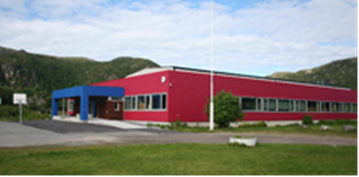 Svarholt skole                                                  J.M.Johansensvei 246                              8340 StamsundTlf: 76056880/ SFO 76056886Epost: svarholt.skole@vestvagoy.kommune.no Hjemmeside: http://www.minskole.no/svarholtINFORMASJON OM TRANSPONDER:Transponder SMS er et to-veis kommunikasjonssystem mellom skole og hjem. Systemet kan brukes til å gi korte beskjeder (melde om fravær, søke ditt barn fri fra skoen inntil tre dager osv) til skolen eller SFO. Hvordan sende SMS til skolen/SFO:SMS-ene sendes til telefonnummer 59 44 01 14. (Det er lurt å lagre nummeret som Svarholt SMS med en gang). Det er vanlig SMS-takst når du sender Transponder-melding.Når du sender SMS til ditt barns kontaktlærer er det viktig at SMS-en inneholder elevens fornavn.      NB! Ikke skriv avsender i meldingen. Eks: Per er syk i dag. Hilsen mammanSkal meldingen til SFO, må det stå SFO i meldingen. Eks: Lise kommer ikke på SFO i dag. Dersom du endrer telefonnummer må du gi oss beskjed for vi mottar kun meldinger fra de mobilnumrene vi har registrert på de foresatte.HUSK: Viktige beskjeder må sendes før skolen starter, senest 08:30, dersom læreren skal få lest den før oppstart. Ellers kan det være at meldingen først bli  lest i fritimer, eller etter at skoledagen er over.SMS-ene du sender blir loggført i systemet med dato, tid, telefonnummer og innhold. Vi har på den måten full oversikt over all kommunikasjon som er sendt til skolen via mobil. Etter gjeldende regler fra Datatilsynet er det kun skolen som har tilgang på denne informasjonen, den vil ikke deles med utenforstående. Med vennlig hilsenMette Løvdalrektor